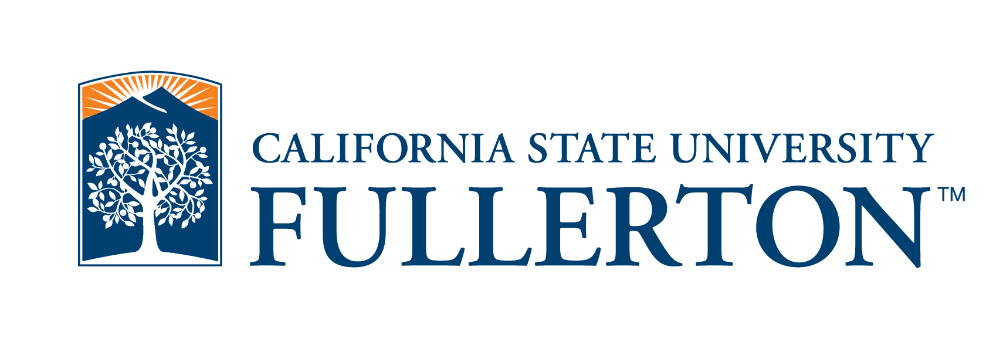 College of Communications Department of Communication Sciences and Disorders Full-time faculty – Office Hours List Spring 2022InstructorOffice HoursChakraborty, Rahulrchakraborty@exchange.fullerton.eduTuesday & Thursday: 2:15pm-3:15pmCooper, Theresetcooper@fullerton.eduMonday & Wednesday: 2:45pm-3:45pmDrouin, Julia      judrouin@fullerton.eduMonday 1:00pm-3:00pm Tuesday 1:00pm-2:00pm                                                                  Erwin-Davidson, Lisa                                              lerwin-davidson@fullerton.eduMonday Virtual: 12:00pm-1:00pmMonday: 7:00pm-8:00pmTuesday Virtual/In-Person: 7:00-8:00pmWednesday Virtual/In-Person: 9:00am-10:00amJohnston, Russell                                                       rjohnston@fullerton.eduKim, Minjung                                                                                                                                              minjungk@fullerton.eduTuesday: 11:00am-2:00pmTuesday: 4-5:30pmWednesday: 11:00am-12:30pmThursday: 1:00-2:00pmSaenz, Terrytsaenz@fullerton.eduTuesday (by appointment): 1:00pm-4:00pmTsao, Ying-Chiaoytsao@fullerton.eduThursday & Friday: 2:00pm-3:30pmWeir-Mayta, Phillip                                                      pweir-mayta@fullerton.eduTuesday (or virtual by appointment): 10:00am-11:00amTuesday (or virtual by appointment): 1:00pm-2:00pm Wyatt, Toyatwyatt@fullerton.eduTuesday Virtual: 11:00am-12:30pmWednesday Virtual/In-Person: 4:00pm-5:30pm